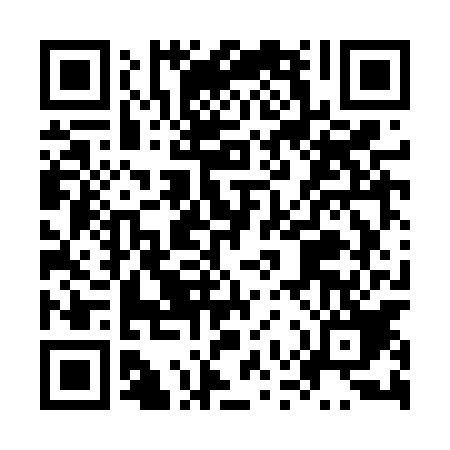 Ramadan times for Samagowo, PolandMon 11 Mar 2024 - Wed 10 Apr 2024High Latitude Method: Angle Based RulePrayer Calculation Method: Muslim World LeagueAsar Calculation Method: HanafiPrayer times provided by https://www.salahtimes.comDateDayFajrSuhurSunriseDhuhrAsrIftarMaghribIsha11Mon4:054:056:0211:493:385:365:367:2712Tue4:024:026:0011:493:405:385:387:2913Wed4:004:005:5811:483:415:405:407:3114Thu3:573:575:5511:483:435:425:427:3315Fri3:543:545:5311:483:445:445:447:3516Sat3:523:525:5011:473:465:465:467:3717Sun3:493:495:4811:473:475:475:477:3918Mon3:463:465:4511:473:495:495:497:4219Tue3:433:435:4311:473:505:515:517:4420Wed3:413:415:4111:463:525:535:537:4621Thu3:383:385:3811:463:535:555:557:4822Fri3:353:355:3611:463:555:575:577:5023Sat3:323:325:3311:453:565:595:597:5324Sun3:293:295:3111:453:586:006:007:5525Mon3:263:265:2811:453:596:026:027:5726Tue3:233:235:2611:444:006:046:047:5927Wed3:203:205:2311:444:026:066:068:0228Thu3:173:175:2111:444:036:086:088:0429Fri3:143:145:1911:444:056:106:108:0630Sat3:113:115:1611:434:066:116:118:0931Sun4:084:086:1412:435:077:137:139:111Mon4:054:056:1112:435:097:157:159:142Tue4:024:026:0912:425:107:177:179:163Wed3:593:596:0612:425:117:197:199:194Thu3:563:566:0412:425:137:217:219:215Fri3:523:526:0212:425:147:237:239:246Sat3:493:495:5912:415:157:247:249:267Sun3:463:465:5712:415:177:267:269:298Mon3:433:435:5412:415:187:287:289:319Tue3:393:395:5212:405:197:307:309:3410Wed3:363:365:5012:405:217:327:329:37